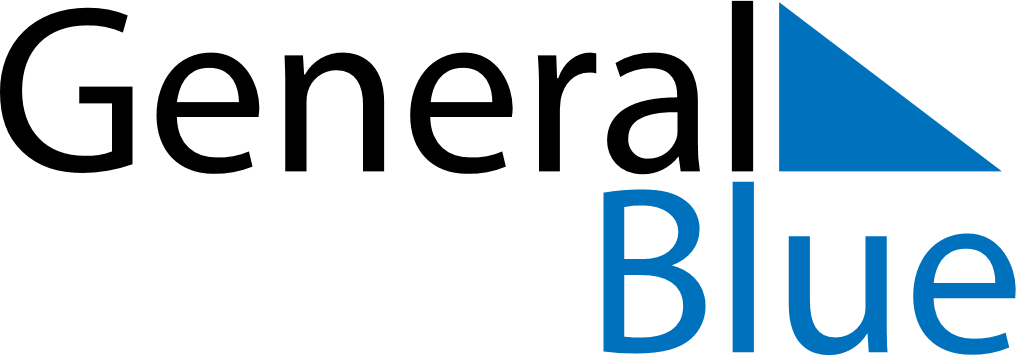 2019 – Q2Haiti  2019 – Q2Haiti  2019 – Q2Haiti  2019 – Q2Haiti  2019 – Q2Haiti  AprilAprilAprilAprilAprilAprilAprilMONTUEWEDTHUFRISATSUN123456789101112131415161718192021222324252627282930MayMayMayMayMayMayMayMONTUEWEDTHUFRISATSUN12345678910111213141516171819202122232425262728293031JuneJuneJuneJuneJuneJuneJuneMONTUEWEDTHUFRISATSUN123456789101112131415161718192021222324252627282930Apr 19: Good FridayApr 21: Easter SundayMay 1: Labour DayMay 18: Flag and Universities’ DayMay 30: Ascension DayJun 20: Corpus Christi